Temat: Zabawy z literką j, J.Data: 8.04.2020r.Przygotowanie do nauki pisania i czytania.Przeczytaj samodzielnie lub z rodzicem sylaby ,wyrazy, tekst umieszczony poniżej .Następnie podkreśl w sylabach wyrazach , tekście wszystkie literki j, J , które znajdziesz.Wymyśl wyrazy z głoską j,J.Jo, ja, ju je, jad, jem, jestemJeden , jazda, jutro, Julia, JolaMamo! Tato! Jutro Wielkanoc.Dlatego robimy kolorowe pisanki.Malujemy je farbami  i  oklejamy papierem.Ojej! Jolu! Jacku! – zawołała mama.To były jajka na omlet!Wymyśl wspólnie z mamą lub z tatą  danie  składające się z jajek , które naszykujecie na rodzinną  kolację np. kanapki, pasta jajeczna, jajecznica.Wpisz brakującą literkę j,J do wyrazów w zdaniach.Lubimy  z…adać ….agody .…ulia  lubi …azdę na rowerze.…ola  …e zupę …arzynową .…anek …utro kupi nową piłkę.Napisz zamieszczoną poniżej literkę j,J najpierw  po śladzie,a potem postaraj napisać ją  samodzielnie.Zajęcia plastyczne Temat : Moja pisankaWykonaj pisankę zamieszczoną poniżej dowolnymi materiałami plastycznymi.( plastelina, farby, papier kolorowy , bibuła itp.)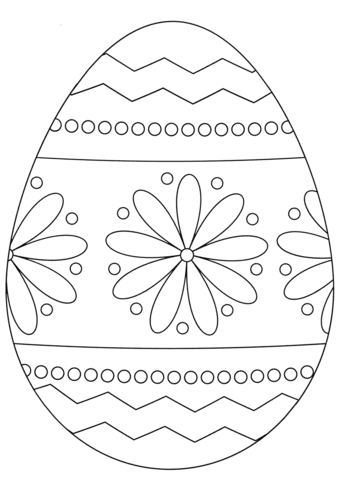 Zajęcia popłudnioweĆwiczenie logopedyczne rozwijające mięśnie narządów mowy: wysuwanie i chowanie językaZabawa w parach „ Baranek”. Dziecko z rodzicem tworzą parę . umawiają się , kto pokazuje najpierw ruchy baranka , a kto naśladuje jego ruchy. Potem następuje zmiana ról ( ten co naśladował pokazuje).Odczytaj rebusy samodzielnie lub z pomocą dorosłego.f  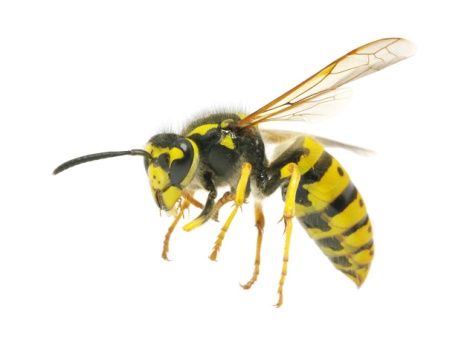 de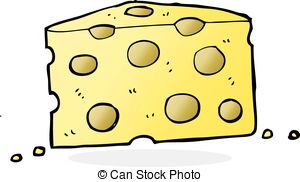 mas ka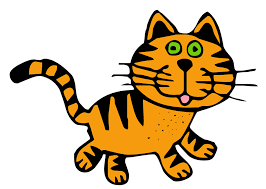 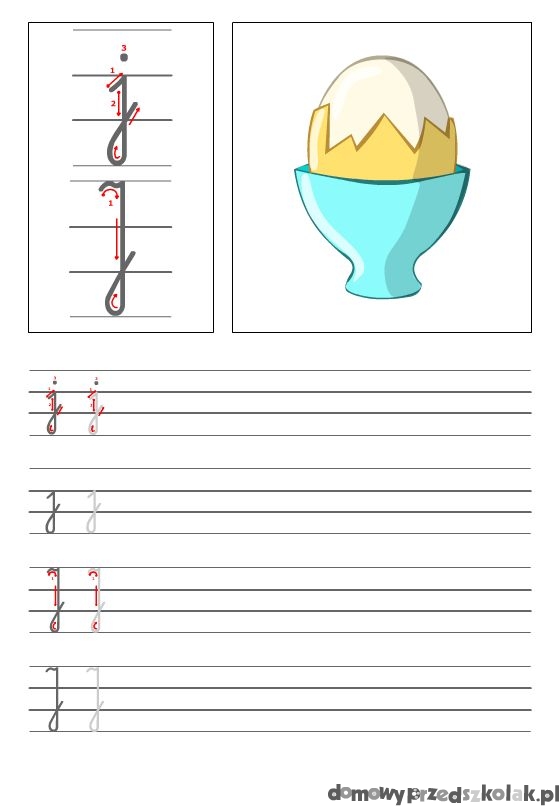 